Обласний зліт туристів краєзнавцівЗ 09.06 – 11.06.2016 року в селі Тарасівка Новгородського району відбувся обласний зліт туристів-краєзнавців. В збірну команду від м. Олександрії ввійшли учні ЗНЗ І – ІІІ ст. № 6:Єтенко ЕдуардБілик ДанилоБуц НазарЖадан ДенисТкаченко ІгорЛехошерст МаксимКоманда зайняла ІІ місце на дистанції «Творчі майстерні»; І місце на дистанції «Туристсько – краєзнавчий маршрут», і в загальному заліку команда м.Олександрії зайняла І місце.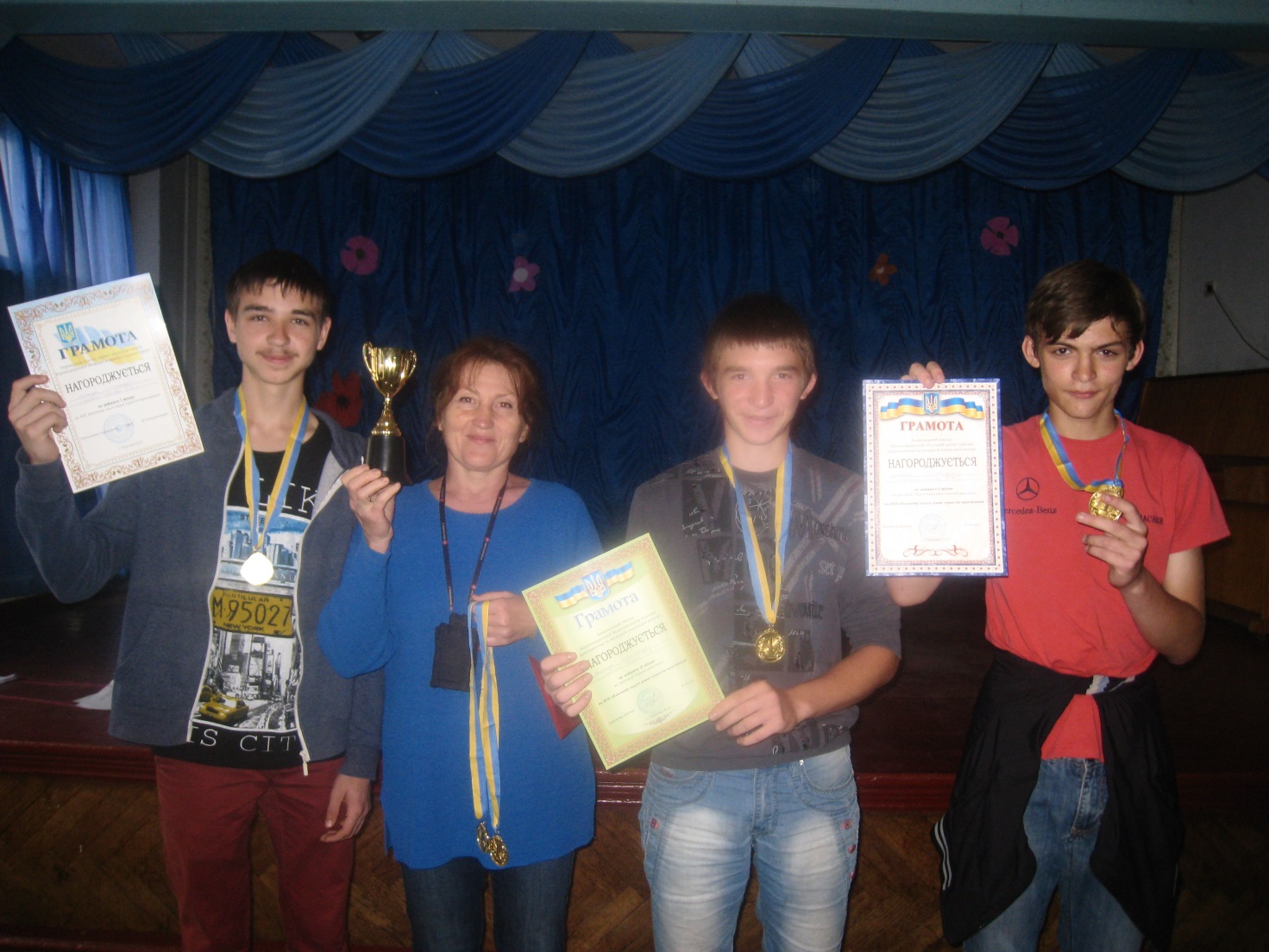 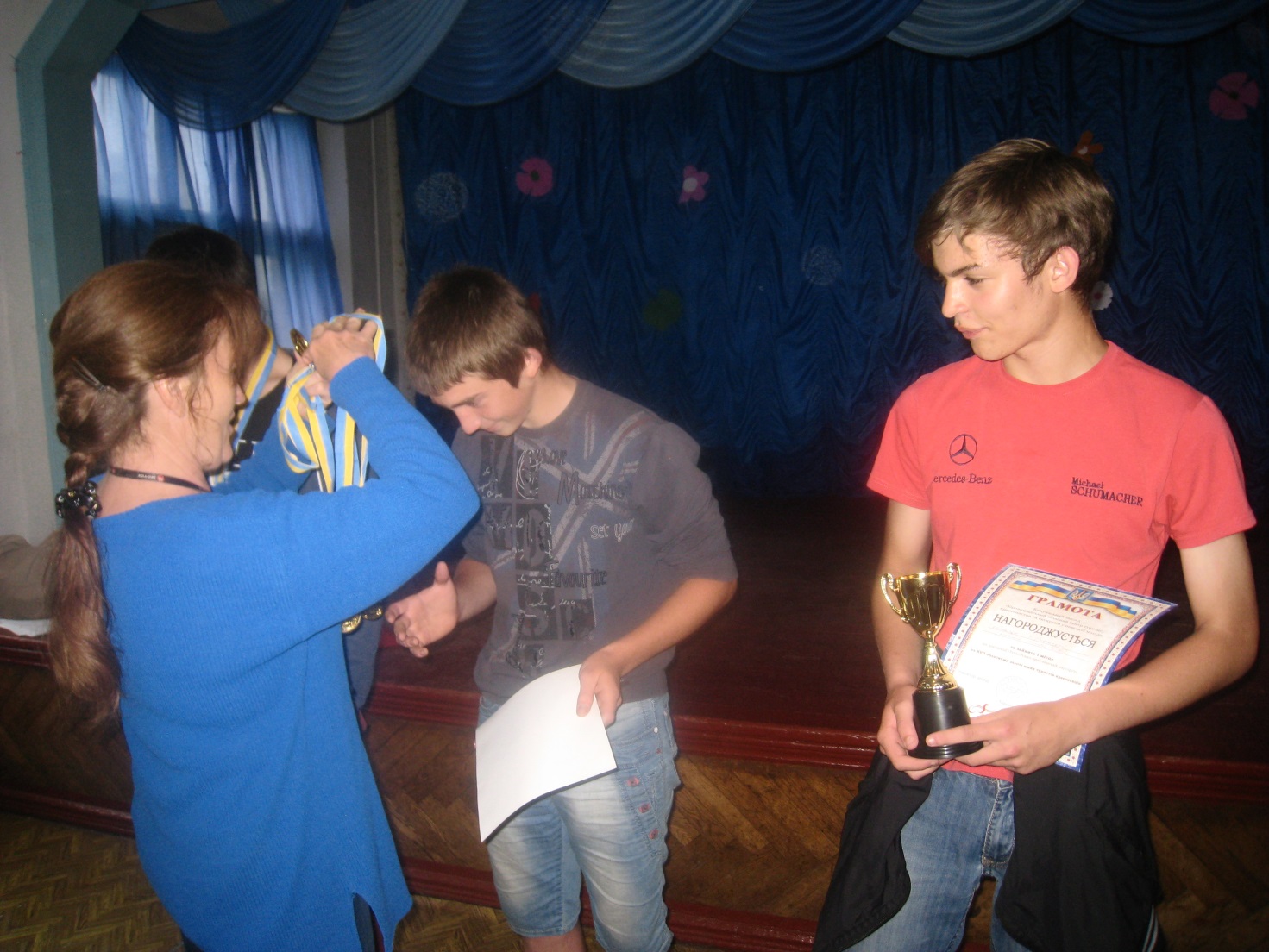 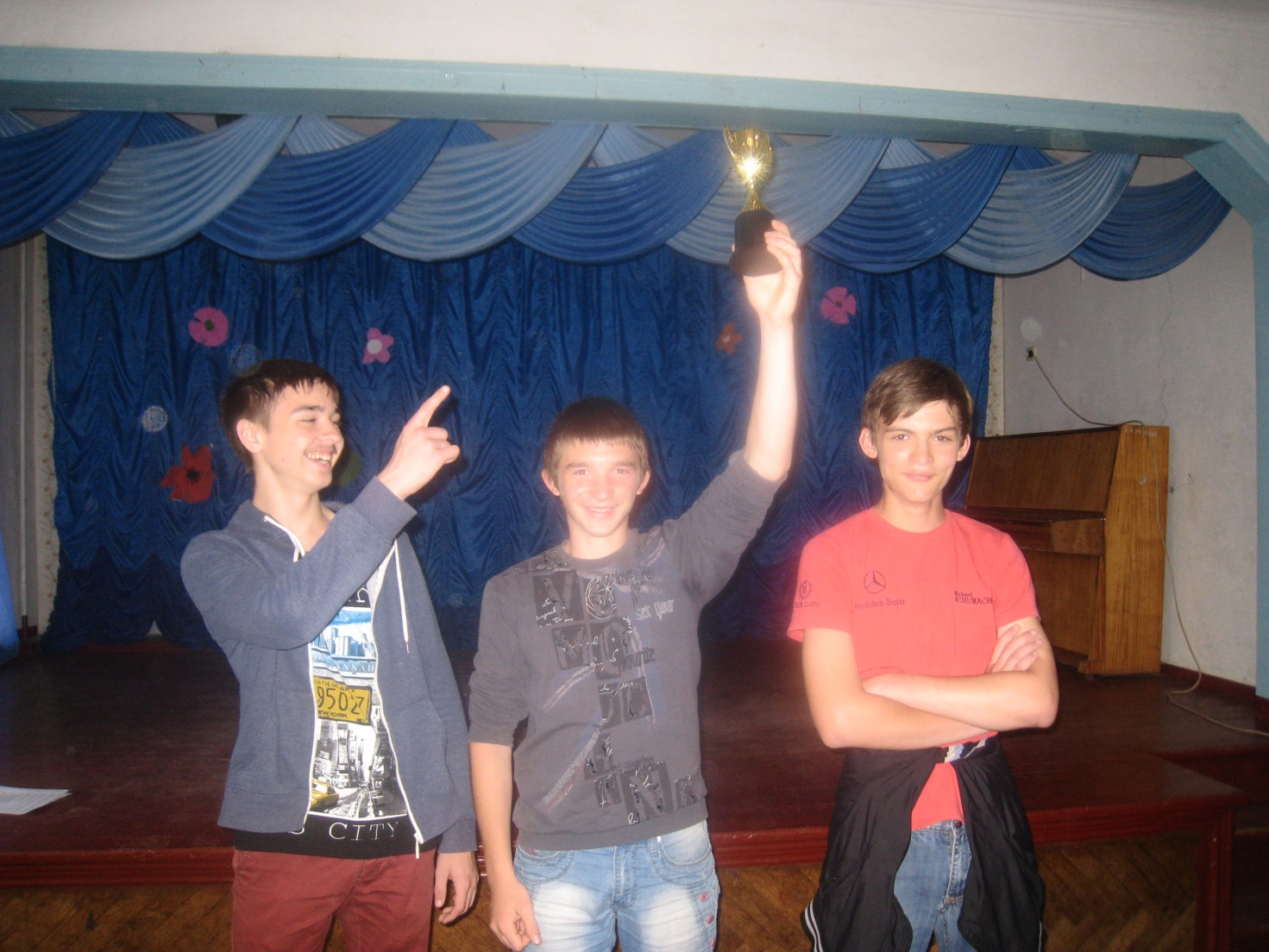 